ПОЯСНЮВАЛЬНА ЗАПИСКА№ ПЗН-63302 від 11.06.2024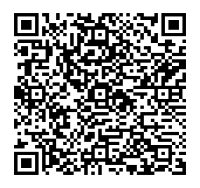 до проєкту рішення Київської міської ради:Про поновлення товариству з обмеженою відповідальністю             «К-Б-К» договору оренди земельних ділянок від 06 травня                      2010 року № 79-6-00755 (зі змінами)  для експлуатації та обслуговування адміністративно-виробничих будівель і споруд товариства на  вул. Новопирогівській, 56  у Голосіївському районі м. КиєваЮридична особа:2. Відомості про земельні ділянки (кадастрові №№ 8000000000:90:118:0008; 8000000000:90:118:0200).* Наведені розрахунки НГО не є остаточними і будуть уточнені відповідно до вимог законодавства при оформленні права на земельні ділянки.3. Обґрунтування прийняття рішення.Розглянувши звернення зацікавленої особи, відповідно до Земельного кодексу України, Закону України «Про оренду землі» та Порядку набуття прав на землю із земель комунальноївласності у місті Києві, затвердженого рішенням Київської міської ради від 20.04.2017                            № 241/2463, Департаментом земельних ресурсів виконавчого органу Київської міської ради (Київської міської державної адміністрації) (далі – Департамент) розроблено цей проєкт рішення.4. Мета прийняття рішення.Метою прийняття рішення є забезпечення реалізації встановленого Земельним кодексом України права особи на оформлення права користування на землю.5. Особливі характеристики ділянок.6. Стан нормативно-правової бази у даній сфері правового регулювання.Загальні засади та порядок поновлення договорів оренди земельних ділянок  визначено Законом України «Про оренду землі» і Порядком набуття прав на землю із земель комунальної власності у місті Києві, затвердженим рішенням Київської міської ради                           від 20.04.2017 № 241/2463.Проєкт рішення не містить інформацію з обмеженим доступом у розумінні статті 6 Закону України «Про доступ до публічної інформації».Проєкт рішення не стосується прав і соціальної захищеності осіб з інвалідністю та не матиме впливу на життєдіяльність цієї категорії.7. Фінансово-економічне обґрунтування.Реалізація рішення не потребує додаткових витрат міського бюджету.Відповідно до Податкового кодексу України та рішення Київської міської ради                              від 14.12.2023 № 7531/7572 «Про бюджет міста Києва на 2024 рік» орієнтовний розмір річної орендної плати складатиме: - для земельної ділянки з кадастровим номером  8000000000:90:118:0008) –                      3 304 078,21 грн (3%) на рік;             - для земельної ділянки з кадастровим номером  8000000000:90:118:0200) –                                          11 979,14 грн (3%) на рік.8. Прогноз соціально-економічних та інших наслідків прийняття рішення.Наслідками прийняття розробленого проєкту рішення стане реалізація зацікавленою особою своїх прав щодо оформлення права користування земельними ділянками.Доповідач: директор Департаменту земельних ресурсів Валентина ПЕЛИХ Назва	Товариство з обмеженою відповідальністю «К-Б-К» (ЄДРПОУ 33097730) (далі – Товариство) Перелік засновників (учасників) юридичної   особиТовариство з обмеженою відповідальністю «УКРАЇНСЬКА АВТОМОБІЛЬНА КОРПОРАЦІЯ» Код ЄДРПОУ засновника: 03121566Адреса засновника: Україна, місто Київ, вул. Велика ВасильківськаРозмір внеску до статутного фонду: 14 660 000,00 грнЧастка (%): 100 % Кінцевий бенефіціарний   власник (контролер)Васадзе Таріел Шакрович
Україна, 01024, місто Київ, вул.ШовковичнаТип бенефіціарного володіння: Не прямий вирішальний впливВідсоток частки статутного капіталу або відсоток права голосу (непрямий вплив): 100 Клопотаннявід 22.12.2023 № 400058728 Місце розташування (адреса)м. Київ, вул. Новопирогівська, 56  у Голосіївському районі Площі8,8876 га; 0,0279 га Вид та термін користуванняоренда на 10 років (поновлення)Код виду цільового призначення11.02 для розміщення та експлуатації основних, підсобних і допоміжних будівель та споруд підприємств переробної, машинобудівної та іншої промисловості (для експлуатації та обслуговування адміністративно-виробничих будівель і споруд товариства) Нормативна грошова   оцінка  (за попереднім розрахунком*)земельної ділянки з кадастровим номером 8000000000:90:118:0008  -    110 135 940,32 грн;земельної ділянки з кадастровим номером 8000000000:90:118:0200  - 399 304,56 грн. Наявність будівель і   споруд на ділянках:Забудовані. З виїздом на місце розташування земельних  ділянок встановлено, що на земельній ділянці з кадастровим номером 8000000000:90:118:0008 розміщується цілісний майновий комплекс, який використовується як промислові, виробничі та адміністративні приміщення. Ділянка огороджена парканом. На частині огородженої території розміщується автомобільна стоянка.На земельній ділянці з кадастровим номером 8000000000:90:118:0200 розміщуються залізничні колії, об’єкти нерухомого майна у межах ділянки відсутні                              (акт обстеження земельних ділянок від 01.03.2024                                  № ДК/56-АО/2024).Відповідно до відомостей Державного реєстру речових                    прав на нерухоме майно (далі – ДРРП) цілісний майновий комплекс Комбінату будівельних конструкцій-структурного підрозділу Державного підприємства Будівельного               управління Державного управління справами (літери А,Б,В,Г,Д,Е,Ж,І,К,Л,М,Н,О,П,Р,С,Т,У,Ф,Х,Ц,Ч,Ш,Щ,Ю,Я), загальною площею 12918,4 кв. м є власністю Товариства (реєстраційний номер об’єкта нерухомого майна 1473877580000; номер відомостей про речове право: 24613704 від 26.01.2018). Наявність ДПТ:Детальний план території не затверджений. Функціональне   призначення згідно з Генпланом:Земельної ділянки з кадастровим номером 8000000000:90:118:0008  -  території промислові (існуючі) та частково території захисної зелені (існуючі);земельної ділянки з кадастровим номером 8000000000:90:118:0200  - території комунально-складські (існуючі).Правовий режим:Земельні ділянки згідно з відомостями Державного реєстру речових прав на нерухоме майно перебувають у комунальній власності територіальної громади міста Києва.У відомостях Державного земельного кадастру: - категорія земель земельної ділянки з кадастровим номером 8000000000:90:118:0008 - не визначена, код виду цільового призначення земельних   ділянок - 11.02;- категорія земель земельної ділянки з кадастровим номером 8000000000:90:118:0200  –  землі промисловості, транспорту, електронних комунікацій, енергетики, оборони та іншого призначення; код виду цільового призначення земельних          ділянок - 11.02. Розташування в зеленій   зоні:Відповідно до Генерального плану міста Києва та проекту планування його приміської зони на період до 2020 року, затвердженого рішенням Київської міської ради від 28.03.2002 № 370/1804, за функціональним призначенням:- земельна ділянка з кадастровим номером 8000000000:90:118:0008 частково відноситься до територій захисної зелені (існуючої);- земельна ділянка з кадастровим номером 8000000000:90:118:0200 - не відноситься до територій захисної зелені (існуючої). Інші особливості:Земельні ділянки відповідно до рішення Київської міської                ради від 17.09.2009 № 239/2308 передані Товариству в короткострокову оренду на 5 років для експлуатації та обслуговування адміністративно-виробничих будівель і споруд товариства на вул. Новопирогівській, 56 у Голосіївському районі м. Києва (договір оренди земельних ділянок                                 від 06.05.2010 № 79-6-00755).Рішенням Київської міської ради від 06.06.2018 № 922/4986 договір поновлено на 5 років (договір про поновлення договору оренди земельних ділянок від 25.04.2019 № 115).Термін оренди земельних ділянок за даними ДРРП до 25.04.2024.Згідно з довідкою ГУ ДПС у м. Києві від 20.12.2023                                    № 38288/АП/26-15-50-06-06 Товариство не має податкового боргу.Відповідно до листа ГУ ДПС у м. Києві від 13.05.2024                            № 13540/5/26-15-13-01-05 станом на 01.05.2024 Товариство не включено до переліку підприємств-боржників зі сплати земельного податку та орендної плати за землю.Зазначаємо, що Департамент не може перебирати на себе повноваження Київської міської ради та приймати рішення про поновлення (відмову в поновленні) договорів оренди землі, оскільки відповідно до положень Закону України  «Про оренду землі», пункту 34 частини першої статті 26 Закону України «Про місцеве самоврядування в Україні» та статей 9, 122 Земельного кодексу України такі питання вирішуються виключно на пленарних засіданнях сільської, селищної, міської ради.Зазначене підтверджується, зокрема, рішеннями Верховного Суду від 28.04.2021 у справі № 826/8857/16, від 17.04.2018 у справі № 826/8107/16, від 16.09.2021 у справі № 826/8847/16.Зважаючи на вказане, цей проєкт рішення направляється для подальшого розгляду Київською міською радою відповідно до її Регламенту.Директор Департаменту земельних ресурсівВалентина ПЕЛИХ